1.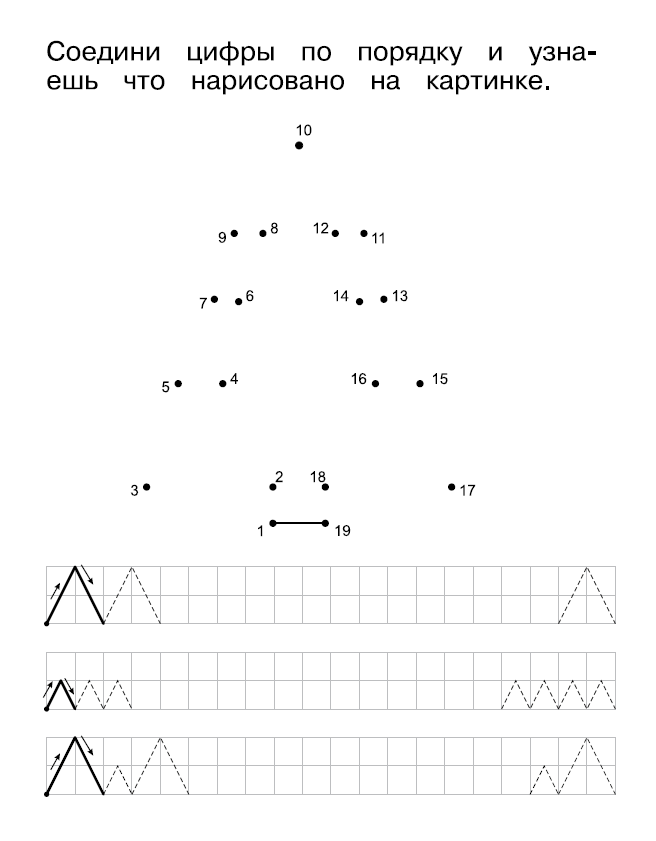 2.  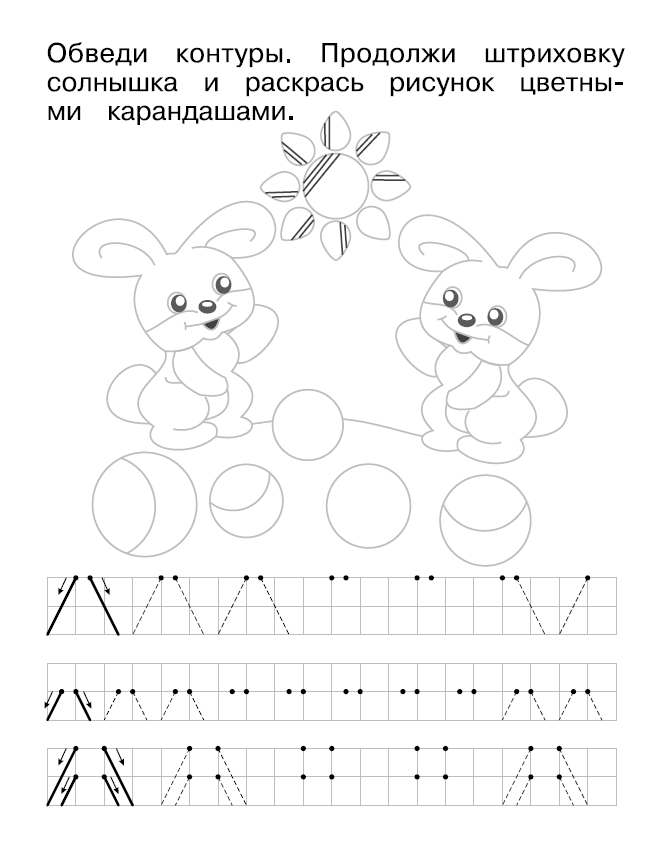 3.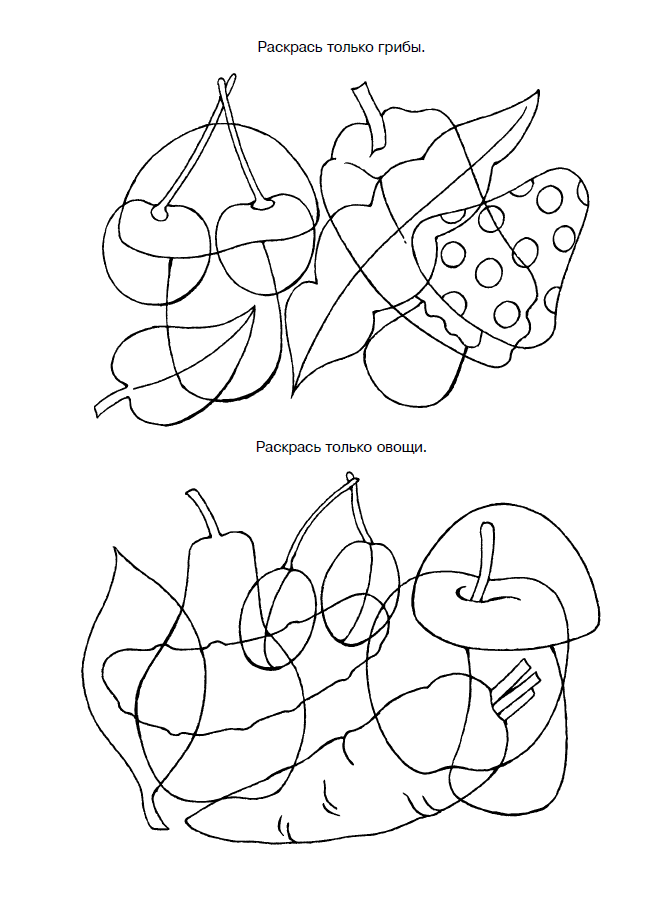 4.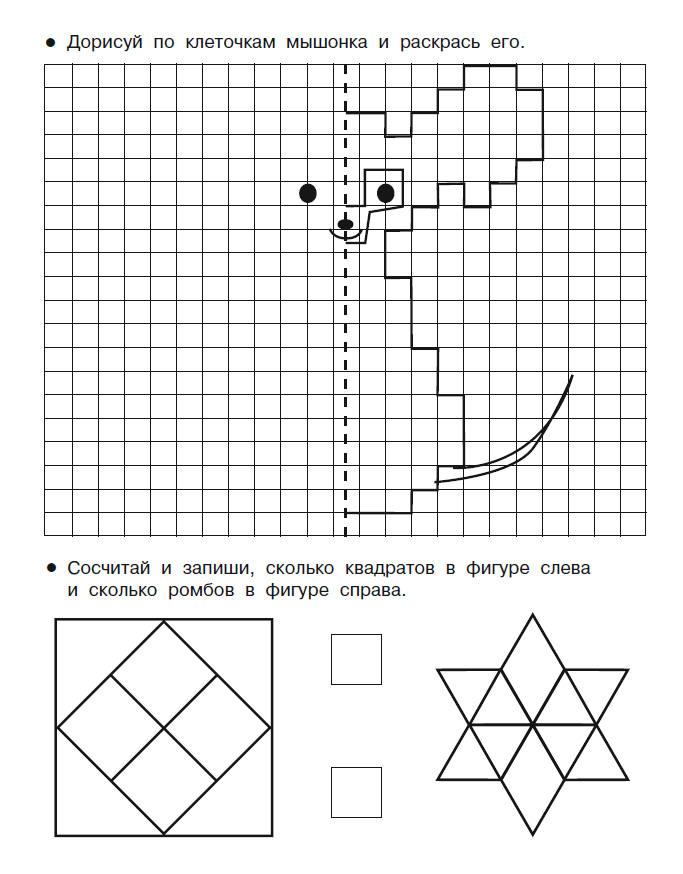 